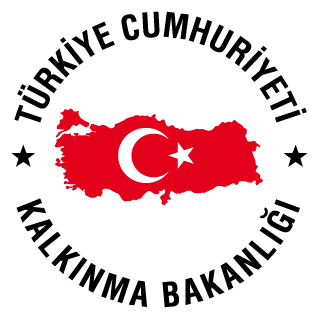 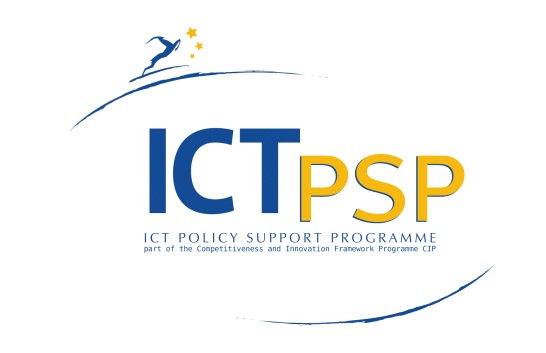 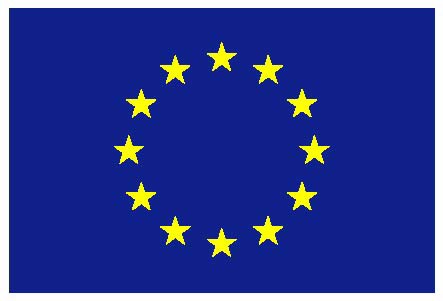 Bilişimde AB’ye Ödediğimizden Daha Fazla Fon AldıkTürkiye, Rekabet Edebilirlik ve Yenilik Çerçeve Programı (CIP) altındaki üç programdan biri olan Bilgi ve İletişim Teknolojileri Politika Destek Programı'na (ICT PSP) 2009 yılından bu yana katılım sağlıyor. ICT PSP Programı’nın ana amacı, Avrupa için Sayısal Gündem’de (Digital Agenda for Europe) belirlenen politika alanları ve öncelikleri dikkate alınarak, rekabetçi ve yenilikçi bir bilgi toplumunun gelişiminin hızlandırılması, tek Avrupa bilgi alanının geliştirilmesi, bilgi ve iletişim teknolojilerinin topluma yaygınlaştırılması ve etkin kullanımının sağlanmasıdır. 2007-2013 yılları arasında uygulanmakta olan ICT PSP Programı toplam 730 milyon Avro bütçeye sahiptir. Program’a, Avrupa Birliği’ne üye ülkelerin yanı sıra Türkiye, Hırvatistan, Sırbistan, Karadağ, Norveç, İzlanda ve Lihtenştayn ile birlikte toplam 34 ülke aynı statüde katılım sağlıyor.Türkiye, bilişim alanında AB'nin yürüttüğü bu mali destek programına katılım konusunda 2011 yılında büyük bir başarı gösterdi ve geçtiğimiz yıl yüzde 88 olan geri dönüş oranını yüzde 163 seviyesine taşıdı. ICT PSP Programı’nda yakalanan bu oran, bilişim alanında yürütülen AB programlarında ülkemiz tarafından bugüne kadarki elde edilmiş en büyük geri dönüş oranıdır. Ulusal koordinasyonu Kalkınma Bakanlığı Bilgi Toplumu Dairesi tarafından yürütülen Program'da hem başvuru sayısı hem de geri dönüş oranının yüksekliği, Türkiye'nin bilişim alanında AB üyesi ülkelerdeki ortaklar ile işbirliği geliştirme ve proje uygulama konusundaki başarısını gösteriyor.Türkiye, ICT PSP Programı 2011 Yılı Çağrısı kapsamında ulusal bütçeden 1.640.160 Avro tutarında bir ödeme yaptı. Çağrı kapsamında ülkemizden 39 ortak, 26 farklı proje konsorsiyumunda yer aldı ve Avrupa Komisyonu’ndan hibe talep etti. Yapılan değerlendirmeler sonucunda, 10 farklı projede yer alan 15 Türk ortak Komisyon desteği almaya hak kazandı. Bu projeler sonucunda, Türk ortaklar, Komisyon’dan toplam 2.674.000 Avro tutarında hibe alacak.Ülkemizin ICT PSP Programı’ndaki başarısı Program’a katıldığı 2009 yılından bu yana önemli oranda artmış bulunuyor.Tablo 1. ICT PSP - Ödenen Ulusal Katkı ve Alınan Hibe Miktarı (2009-2011)ICT PSP Programı’nın 2011 Yılı Çağrısı kapsamında ülkemizden Sağlık Bakanlığı, Milli Kütüphane Başkanlığı, Ankara İl Milli Eğitim Müdürlüğü, Doğu Marmara Kalkınma Ajansı, TÜBİTAK-BİLGEM, TÜBİTAK-ULAKBİM, İstanbul Büyükşehir Belediyesi, Niğde Belediyesi, Ordu Belediyesi, TÜRKSAT, SRDC Ltd. Şti., TAGES AŞ, SAMPAŞ, İstanbul SPOR AŞ ve Türkiye Romatizma Araştırma ve Savaş Derneği Avrupa Birliği tarafından desteklenecek projeler içinde yer alıyor. Bu projeler ve özet bilgileri şu şekildedir:LOGOLAR:Kalkınma Bakanlığı logoları:http://www.kalkinma.gov.tr/DocObjects/view/12599/Kalkınma_Bakanlığı_logo(_arkası_beyaz).pnghttp://www.kalkinma.gov.tr/DocObjects/view/12601/Kalkınma_Bakanlığı_logo.pngICT PSP logosu:http://ec.europa.eu/information_society/activities/ict_psp/library/dissemination/img/ict_psp_logo.jpgAvrupa Komisyonu logoları:http://europa.eu/abc/symbols/emblem/images/europ_flag/jaune.jpghttp://europa.eu/abc/symbols/emblem/images/europ_flag/flag_2colors.ps200920102011Ödenen Ulusal Katkı (Avro)944.1001.257.9201.640.160Alınan Hibe Miktarı (Avro)-1.107.9802.674.000Geri Dönüş Oranı (Yüzde)088163Proje Adı:VERYSchool (Valuable EneRgY for a smart School)Katılımcı Kurum/Kuruluş:Ankara Milli Eğitim MüdürlüğüProjenin Tahmini Başlangıç Zamanı:2012Projenin Süresi:36 AyProjenin İlgili Olduğu Konu Başlığı:Tema 1 – Düşük Karbon Ekonomisi ve Akıllı Mobilite için Bilgi ve İletişim Teknolojileri (BİT)ÖZET: Bu projeyle, Avrupa Birliği’ndeki okullar için enerji tasarrufu stratejileri ve BİT çözümlerinin geliştirilmesi amaçlanmaktadır. Akıllı LED aydınlatma, akıllı sayaçlar, enerji yönetim sistemleri, enerji simülasyon yazılımı ve “enerji eylem yönetim yazılımı (energy action management software)” gibi yenilikçi yöntemlerin kullanılacağı projede yapılacak çalışmalar ISO50001 ve IPMVP (International Performance Measurement and Verification Protocol) çerçevesinde yürütülecektir. VERYSchool projesi farklı özellikteki okullara sahip 4 farklı coğrafyada yer alan pilot alanlarda uygulanacaktır. Projede, ülkemizin yanı sıra İtalya, Macaristan, Bulgaristan, İrlanda, Portekiz, Birleşik Krallık, Sırbistan ve Belçika’dan ortaklar yer almaktadır.  ÖZET: Bu projeyle, Avrupa Birliği’ndeki okullar için enerji tasarrufu stratejileri ve BİT çözümlerinin geliştirilmesi amaçlanmaktadır. Akıllı LED aydınlatma, akıllı sayaçlar, enerji yönetim sistemleri, enerji simülasyon yazılımı ve “enerji eylem yönetim yazılımı (energy action management software)” gibi yenilikçi yöntemlerin kullanılacağı projede yapılacak çalışmalar ISO50001 ve IPMVP (International Performance Measurement and Verification Protocol) çerçevesinde yürütülecektir. VERYSchool projesi farklı özellikteki okullara sahip 4 farklı coğrafyada yer alan pilot alanlarda uygulanacaktır. Projede, ülkemizin yanı sıra İtalya, Macaristan, Bulgaristan, İrlanda, Portekiz, Birleşik Krallık, Sırbistan ve Belçika’dan ortaklar yer almaktadır.  Proje Adı:OASIS – Openly Accessible Services and Interacting SocietyKatılımcı Kurum/Kuruluş:Doğu Marmara Kalkınma AjansıProjenin Tahmini Başlangıç Zamanı:2012Projenin Süresi:36 AyProjenin İlgili Olduğu Konu Başlığı:Tema 4 – Yenilikçi Devlet ve Kamu HizmetleriÖZET: Bu projeyle, yerel yönetimler tarafından internet üzerinden sunulan bilgi ve hizmetlere kullanıcı odaklı bir portal üzerinden erişim sağlamak amaçlanmaktadır. Farklı hizmetlerin bir ortamda birleştirilmesiyle kamu kurumlarının vatandaş ve iş dünyası bilgilerini daha iyi kullanması ve kamu hizmetlerinin adaptasyonunu sağlaması hedeflenmekte olup, daha erişilebilir, daha kullanıcı odaklı, kamu kurumları tarafından daha etkin yürütülen ve daha ucuz hizmetlerin geliştirilmesi sağlanacaktır. OASIS projesi gerçekleştirilirken, bulut mimarisi kullanılan açık platformlar ve açık standartlardan faydalanılacaktır. Pilot kapsamında vatandaşlar, kamu kurumları ve iş dünyasına yönelik 10 farklı uygulamaya odaklanılacak olup, bu uygulamalar 5 farklı pilot bölgede 12 ay boyunca uygulanacaktır. Projede, ülkemizin yanı sıra Fransa, İtalya, Bulgaristan, Birleşik Krallık ve İspanya’dan ortaklar yer almaktadır. ÖZET: Bu projeyle, yerel yönetimler tarafından internet üzerinden sunulan bilgi ve hizmetlere kullanıcı odaklı bir portal üzerinden erişim sağlamak amaçlanmaktadır. Farklı hizmetlerin bir ortamda birleştirilmesiyle kamu kurumlarının vatandaş ve iş dünyası bilgilerini daha iyi kullanması ve kamu hizmetlerinin adaptasyonunu sağlaması hedeflenmekte olup, daha erişilebilir, daha kullanıcı odaklı, kamu kurumları tarafından daha etkin yürütülen ve daha ucuz hizmetlerin geliştirilmesi sağlanacaktır. OASIS projesi gerçekleştirilirken, bulut mimarisi kullanılan açık platformlar ve açık standartlardan faydalanılacaktır. Pilot kapsamında vatandaşlar, kamu kurumları ve iş dünyasına yönelik 10 farklı uygulamaya odaklanılacak olup, bu uygulamalar 5 farklı pilot bölgede 12 ay boyunca uygulanacaktır. Projede, ülkemizin yanı sıra Fransa, İtalya, Bulgaristan, Birleşik Krallık ve İspanya’dan ortaklar yer almaktadır. Proje Adı:PALANTE – Patient Leading and mANaging their healThcare through EHealthKatılımcı Kurum/Kuruluşlar:Sağlık BakanlığıSRDC Ltd. Şti.Türkiye Romatizma Araştırma ve Savaş DerneğiProjenin Tahmini Başlangıç Zamanı:2012Projenin Süresi:36 AyProjenin İlgili Olduğu Konu Başlığı:Tema 3 – Sağlık Yaşlanma ve İçerme için Bilgi ve İletişim TeknolojileriÖZET: Bu projeyle, “hastaların yetkilendirilmesi” konusunun sağlık maliyetlerinin düşürülmesi ve sağlık sisteminin verimliliğinin artırılmasında araç olarak kullanılması amaçlanmaktadır. Hastaların yetkilendirilmesi, AB sağlık stratejisinde yüksek öncelikli bir konu olarak ön plana çıkmış olup, ulusal ve bölgesel otoriteler tarafından desteklenmektedir. PALANTE projesi, mevcut e-sağlık platformları ve hizmetleri kullanılarak ve sağlık verilerinin mahremiyeti gözetilerek, 7 farklı pilot çalışmanın uygulanması, genişletilmesi ve optimizasyonunu amaçlamaktadır. Bu projenin esas amacı, hastaların yetkilendirilerek bilgi ve iletişim teknolojileri sayesinde kendi sağlıklarını ilgilendiren kararlarda aktif rol almaları ve sağlık birimleriyle işbirliği içinde yer almalarını sağlamaktadır. Proje kapsamında, 6 farklı ülkede 7 farklı pilot alanda uygulamalar gerçekleştirilip test edilecektir. Projede, ülkemizin yanı sıra İspanya, İtalya, Norveç, Almanya, Avusturya, Çek Cumhuriyeti, İrlanda, Fransa ve Danimarka’dan 18 ortak yer almaktadır.ÖZET: Bu projeyle, “hastaların yetkilendirilmesi” konusunun sağlık maliyetlerinin düşürülmesi ve sağlık sisteminin verimliliğinin artırılmasında araç olarak kullanılması amaçlanmaktadır. Hastaların yetkilendirilmesi, AB sağlık stratejisinde yüksek öncelikli bir konu olarak ön plana çıkmış olup, ulusal ve bölgesel otoriteler tarafından desteklenmektedir. PALANTE projesi, mevcut e-sağlık platformları ve hizmetleri kullanılarak ve sağlık verilerinin mahremiyeti gözetilerek, 7 farklı pilot çalışmanın uygulanması, genişletilmesi ve optimizasyonunu amaçlamaktadır. Bu projenin esas amacı, hastaların yetkilendirilerek bilgi ve iletişim teknolojileri sayesinde kendi sağlıklarını ilgilendiren kararlarda aktif rol almaları ve sağlık birimleriyle işbirliği içinde yer almalarını sağlamaktadır. Proje kapsamında, 6 farklı ülkede 7 farklı pilot alanda uygulamalar gerçekleştirilip test edilecektir. Projede, ülkemizin yanı sıra İspanya, İtalya, Norveç, Almanya, Avusturya, Çek Cumhuriyeti, İrlanda, Fransa ve Danimarka’dan 18 ortak yer almaktadır.Proje Adı:STORK 2.0 – Secure idenTity acrOss boRders linKed 2.0Katılımcı Kurum/Kuruluşlar:TÜBİTAK - BİLGEMTÜRKSATProjenin Tahmini Başlangıç Zamanı:2012Projenin Süresi:36 AyProjenin İlgili Olduğu Konu Başlığı:Tema 4 – Yenilikçi Devlet ve Kamu HizmetleriÖZET: ICT PSP 2007 Yılı Çağrısı kapsamında desteklenen ve AB’nin temel e-kimlik projesi olan STORK projesinden elde edilen tecrübenin üzerine inşa edilen bu projeyle, kamu ve özel kesimin kimlik doğrulamasının sağlanması amacıyla bu kesimlerin operasyonel bir çerçeve ve altyapıda yakınsamaları amaçlanmaktadır. Proje kapsamında, verilerin güvenli bir şekilde saklanması ve paylaşımı esas alınacak olup, “e-Öğrenme ve akademik yeterlilikler”, “e-Bankacılık”, “İş dünyası için kamu hizmetleri” ve “e-Sağlık” konuları üzerinde pilot çalışmalar yürütülecektir. Bu çalışmalar kapsamında, birlikte çalışabilir gerçek hayat uygulamaları belirli ortak standartlar dikkate alınarak hayata geçirilecektir. Avrupa Birliği’nde ICT PSP kapsamında yürütülmekte olan epSOS, PEPPOL, SPOCS ve eCODEX gibi temel e-Sağlık ve e-Devlet projeleriyle yakın ilişkisi olan projede ülkemizin yanı sıra İspanya, Avusturya, Belçika, Çek Cumhuriyeti, Estonya, Fransa, Yunanistan, İzlanda, İtalya, Litvanya, Lüksemburg, Hollanda, Portekiz, Slovakya, Slovenya, İsveç, İsviçre ve Birleşik Krallık’tan 62 ortak yer almaktadır.ÖZET: ICT PSP 2007 Yılı Çağrısı kapsamında desteklenen ve AB’nin temel e-kimlik projesi olan STORK projesinden elde edilen tecrübenin üzerine inşa edilen bu projeyle, kamu ve özel kesimin kimlik doğrulamasının sağlanması amacıyla bu kesimlerin operasyonel bir çerçeve ve altyapıda yakınsamaları amaçlanmaktadır. Proje kapsamında, verilerin güvenli bir şekilde saklanması ve paylaşımı esas alınacak olup, “e-Öğrenme ve akademik yeterlilikler”, “e-Bankacılık”, “İş dünyası için kamu hizmetleri” ve “e-Sağlık” konuları üzerinde pilot çalışmalar yürütülecektir. Bu çalışmalar kapsamında, birlikte çalışabilir gerçek hayat uygulamaları belirli ortak standartlar dikkate alınarak hayata geçirilecektir. Avrupa Birliği’nde ICT PSP kapsamında yürütülmekte olan epSOS, PEPPOL, SPOCS ve eCODEX gibi temel e-Sağlık ve e-Devlet projeleriyle yakın ilişkisi olan projede ülkemizin yanı sıra İspanya, Avusturya, Belçika, Çek Cumhuriyeti, Estonya, Fransa, Yunanistan, İzlanda, İtalya, Litvanya, Lüksemburg, Hollanda, Portekiz, Slovakya, Slovenya, İsveç, İsviçre ve Birleşik Krallık’tan 62 ortak yer almaktadır.Proje Adı:GEN6 - Governments ENabled with IPv6Katılımcı Kurum/Kuruluş:TÜBİTAK - ULAKBİMTÜRKSATProjenin Tahmini Başlangıç Zamanı:2012Projenin Süresi:30 AyProjenin İlgili Olduğu Konu Başlığı:Tema 4 – Yenilikçi devlet ve kamu hizmetleri için BİTÖZET: Ulusal çapta 4 farklı deney içerecek olan GEN6 projesinde, bu deneylerden bazıları farklı ülkelerde, mevcut farklı IPv4 yaklaşımları düşünülerek, birbirini tamamlayacak şekilde tekrarlanacaktır.1. eDevlet ve eKimlik uygulamalarında IPv6’ya geçiş (Almanya, İspanya, Hollanda, Çek Cumhuriyeti ve Türkiye)2. Güvenli Bulut Hizmetlerinde IPv6’ya geçiş (Lüksemburg)3. Okullarda IPv6 ile Enerji Verimliliği (Yunanistan)4. Acil Durum Müdahale Ortamlarında IPv6’ya geçiş (Slovenya)GEN6 projesinin temel amacı, ülkelerin IPv6 teknolojisine geçiş, uygulama ve ilgili planlama aşamalarında, genel ve kapsamlı bir kılavuz oluşturmaktır. GEN6 projesinin yol haritası ve ilgili iletişim mekanizmaları, proje süresince (özellikle son 6 ay) ortaya çıkan başarılı sonuçların bir an önce yaygınlaşmasını amaçlamaktadır. Tüm Avrupa çapında yaygınlaşmayı öngören kampanyaların ilk hedefi, kamu yönetimlerinde IPv6 uygulamasına geçiştir. IPv6’nın yaygınlaşmasının önemini vurgulamak amacıyla, Brüksel’de, Avrupa Komisyonu ile ortak bir etkinlik düzenlenmesi planlanmaktadır.ÖZET: Ulusal çapta 4 farklı deney içerecek olan GEN6 projesinde, bu deneylerden bazıları farklı ülkelerde, mevcut farklı IPv4 yaklaşımları düşünülerek, birbirini tamamlayacak şekilde tekrarlanacaktır.1. eDevlet ve eKimlik uygulamalarında IPv6’ya geçiş (Almanya, İspanya, Hollanda, Çek Cumhuriyeti ve Türkiye)2. Güvenli Bulut Hizmetlerinde IPv6’ya geçiş (Lüksemburg)3. Okullarda IPv6 ile Enerji Verimliliği (Yunanistan)4. Acil Durum Müdahale Ortamlarında IPv6’ya geçiş (Slovenya)GEN6 projesinin temel amacı, ülkelerin IPv6 teknolojisine geçiş, uygulama ve ilgili planlama aşamalarında, genel ve kapsamlı bir kılavuz oluşturmaktır. GEN6 projesinin yol haritası ve ilgili iletişim mekanizmaları, proje süresince (özellikle son 6 ay) ortaya çıkan başarılı sonuçların bir an önce yaygınlaşmasını amaçlamaktadır. Tüm Avrupa çapında yaygınlaşmayı öngören kampanyaların ilk hedefi, kamu yönetimlerinde IPv6 uygulamasına geçiştir. IPv6’nın yaygınlaşmasının önemini vurgulamak amacıyla, Brüksel’de, Avrupa Komisyonu ile ortak bir etkinlik düzenlenmesi planlanmaktadır.Proje Adı:European NewspapersKatılımcı Kurum/Kuruluş:Milli Kütüphane BaşkanlığıProjenin Tahmini Başlangıç Zamanı:2012Projenin Süresi:36 AyProjenin İlgili Olduğu Konu Başlığı:Tema 2 – Sayısal İçerikÖZET: Bu projeyle, Avrupa Kütüphanesi ve Europeana için Avrupa ülkelerinde yayımlanmış gazetelerin toplanması ve tasnif edilmesi hedeflenmektedir. Sayısal gazetelerle ilgili işleme, sınıflandırma, arama yapma, sunum, kalite kontrol gibi alanlarda çalışmaların yürütüleceği proje ile kullanıcılar, Avrupa genelinde geçmişten günümüze yayımlanmış gazetelere kolayca ulaşıp, yerel, ulusal ve uluslararası olaylar hakkındaki bilgileri edinebileceklerdir. Projede ülkemizin yanı sıra Almanya, Hollanda, Estonya, Avusturya, Finlandiya, Fransa, Polonya, Birleşik Krallık, Letonya, Sırbistan ve İtalya’dan ortaklar yer almaktadır.  ÖZET: Bu projeyle, Avrupa Kütüphanesi ve Europeana için Avrupa ülkelerinde yayımlanmış gazetelerin toplanması ve tasnif edilmesi hedeflenmektedir. Sayısal gazetelerle ilgili işleme, sınıflandırma, arama yapma, sunum, kalite kontrol gibi alanlarda çalışmaların yürütüleceği proje ile kullanıcılar, Avrupa genelinde geçmişten günümüze yayımlanmış gazetelere kolayca ulaşıp, yerel, ulusal ve uluslararası olaylar hakkındaki bilgileri edinebileceklerdir. Projede ülkemizin yanı sıra Almanya, Hollanda, Estonya, Avusturya, Finlandiya, Fransa, Polonya, Birleşik Krallık, Letonya, Sırbistan ve İtalya’dan ortaklar yer almaktadır.  Proje Adı:eEnviPer – A single multi-purpose SOA platform that delivers environmental permissions services through the cloud of e-Government services and applicationsKatılımcı Kurum/Kuruluş:Niğde BelediyesiSAMPAŞProjenin Tahmini Başlangıç Zamanı:2012Projenin Süresi:24 AyProjenin İlgili Olduğu Konu Başlığı:Tema 4 – Yenilikçi Devlet ve Kamu HizmetleriÖZET: Bu projeyle, servis odaklı mimari tabanlı mevcut bir bulut bilişim platformunun beş farklı Avrupa ülkesinde test edilmesi hedeflenmektedir. Çevrenin etkin bir şekilde korunabilmesi için kamu kurumları ile vatandaşların yeterli düzeyde etkileşime geçebilmesi ve bu kapsamda çevre izinleri ile ilgili süreçlere halkın katılımı önem arz etmektedir. Bu sebeple, çevre izinleri ile ilgili süreçleri ve hizmetleri entegre eden bir sisteme ihtiyaç duyulmaktadır. Bu proje sayesinde çevre izinleri prosedürleri ile ilgili olan ve birbirini tamamlayan farklı sistemler, servis odaklı mimari ve bulut bilişim altyapısın getirdiği avantajlardan faydalanılarak bütünleştirilecektir. Projede ülkemizin yanı sıra Yunanistan, Birleşik Krallık, İtalya, Belçika, Sırbistan ve Hırvatistan’dan ortaklar yer almaktadır.  ÖZET: Bu projeyle, servis odaklı mimari tabanlı mevcut bir bulut bilişim platformunun beş farklı Avrupa ülkesinde test edilmesi hedeflenmektedir. Çevrenin etkin bir şekilde korunabilmesi için kamu kurumları ile vatandaşların yeterli düzeyde etkileşime geçebilmesi ve bu kapsamda çevre izinleri ile ilgili süreçlere halkın katılımı önem arz etmektedir. Bu sebeple, çevre izinleri ile ilgili süreçleri ve hizmetleri entegre eden bir sisteme ihtiyaç duyulmaktadır. Bu proje sayesinde çevre izinleri prosedürleri ile ilgili olan ve birbirini tamamlayan farklı sistemler, servis odaklı mimari ve bulut bilişim altyapısın getirdiği avantajlardan faydalanılarak bütünleştirilecektir. Projede ülkemizin yanı sıra Yunanistan, Birleşik Krallık, İtalya, Belçika, Sırbistan ve Hırvatistan’dan ortaklar yer almaktadır.  Proje Adı:Open-DAI – Opening Data Architectures and Infrastructures of European Public AdministrationsKatılımcı Kurum/Kuruluş:Ordu BelediyesiSAMPAŞProjenin Tahmini Başlangıç Zamanı:2012Projenin Süresi:30 AyProjenin İlgili Olduğu Konu Başlığı:Tema 4 – Yenilikçi Devlet ve Kamu HizmetleriÖZET: Bu projeyle, kamu kurumlarının veritabanlarında saklanan büyük miktarda verinin potansiyel kullanıcıların erişimine açılması ve kamu kurumlarının veritabanlarının kapalı yapılardan açık mimarilere doğru evriminin sağlanması hedeflenmektedir. Bu sayede pek çok sosyal ihtiyacın karşılanmasına yardımcı olacağı ve yenilikçiliği ve yeni iş fırsatlarını destekleyeceği geniş kabul görmesine rağmen etkin bir şekilde kullanılamayan zengin kamu bilgisi kaynaklarından yararlanılmış olacaktır. Proje, servis odaklı mimari, bulut bilişim ve sanallaştırma gibi teknolojilerin avantajlarından yararlanılarak gerçekleştirilecektir. Projede ülkemizin yanı sıra İtalya, İspanya ve İsveç’ten ortaklar yer almaktadır.ÖZET: Bu projeyle, kamu kurumlarının veritabanlarında saklanan büyük miktarda verinin potansiyel kullanıcıların erişimine açılması ve kamu kurumlarının veritabanlarının kapalı yapılardan açık mimarilere doğru evriminin sağlanması hedeflenmektedir. Bu sayede pek çok sosyal ihtiyacın karşılanmasına yardımcı olacağı ve yenilikçiliği ve yeni iş fırsatlarını destekleyeceği geniş kabul görmesine rağmen etkin bir şekilde kullanılamayan zengin kamu bilgisi kaynaklarından yararlanılmış olacaktır. Proje, servis odaklı mimari, bulut bilişim ve sanallaştırma gibi teknolojilerin avantajlarından yararlanılarak gerçekleştirilecektir. Projede ülkemizin yanı sıra İtalya, İspanya ve İsveç’ten ortaklar yer almaktadır.Proje Adı:CitySDK (Smart City Service Development Kit and its Application Pilots)Katılımcı Kurum/Kuruluş:İstanbul Büyükşehir BelediyesiTeknoloji Araştırma Geliştirme Endüstriyel Ürünler Bilişim Teknolojileri San. Tic. A.Ş.Projenin Tahmini Başlangıç Zamanı:2012Projenin Süresi:30 AyProjenin İlgili Olduğu Konu Başlığı:Tema 5 – İnternet Tabanlı Hizmetler İçin Açık YenilikÖZET: Bu projeyle, Avrupa’daki sekiz paydaş şehirde üç tane akıllı şehir pilot hizmetinin hayata geçirilmesi amaçlanmaktadır. Bu pilot projeler akıllı mobilite, akıllı katılım ve akıllı turizm alanlarındadır. Bu hizmet ile Avrupa Akıllı Şehir Uygulamalarının gelişme ve yenilenme kapasitesinin artırılması ve iki şehir arasındaki transfer olanaklarının ilerletilmesi sağlanacaktır. Bu şehir örgütlenmelerinin ortaklaşa ortaya koyduğu liderlik ve şehirler arası işbirliği, mevcut hizmetlerin uygulamaların, yazılımların ve bunun gibi deneyimlerin paylaşılması, projenin başarıya ulaşmasındaki anahtar faktörler olarak sıralanmaktadır. Pilot projelerin şehirlerde yürütülmesi ve uygulamaların vatandaşların günlük yaşamlarına girmesi ile yarım milyonu aktif gerçek kullanıcı olmak üzere yaklaşık 31 milyon vatandaşın hizmet kapsamına girmesi beklenmektedir. CitySDK projesinin temel amacı, teknolojik olarak yakınsamış akıllı kent uygulamaları için tek Avrupa pazarının oluşturulması ve bu sayede Kuzey Amerika’yla olan iç pazar büyüklük farkı ile bazı Asya ülkeleriyle olan teknoloji farkının azaltılmasıdır. Projede ülkemizin yanı sıra Finlandiya, Hollanda, İtalya, Yunanistan, İspanya, Birleşik Krallık, Portekiz ve Belçika’dan 22 ortak yer almaktadır. ÖZET: Bu projeyle, Avrupa’daki sekiz paydaş şehirde üç tane akıllı şehir pilot hizmetinin hayata geçirilmesi amaçlanmaktadır. Bu pilot projeler akıllı mobilite, akıllı katılım ve akıllı turizm alanlarındadır. Bu hizmet ile Avrupa Akıllı Şehir Uygulamalarının gelişme ve yenilenme kapasitesinin artırılması ve iki şehir arasındaki transfer olanaklarının ilerletilmesi sağlanacaktır. Bu şehir örgütlenmelerinin ortaklaşa ortaya koyduğu liderlik ve şehirler arası işbirliği, mevcut hizmetlerin uygulamaların, yazılımların ve bunun gibi deneyimlerin paylaşılması, projenin başarıya ulaşmasındaki anahtar faktörler olarak sıralanmaktadır. Pilot projelerin şehirlerde yürütülmesi ve uygulamaların vatandaşların günlük yaşamlarına girmesi ile yarım milyonu aktif gerçek kullanıcı olmak üzere yaklaşık 31 milyon vatandaşın hizmet kapsamına girmesi beklenmektedir. CitySDK projesinin temel amacı, teknolojik olarak yakınsamış akıllı kent uygulamaları için tek Avrupa pazarının oluşturulması ve bu sayede Kuzey Amerika’yla olan iç pazar büyüklük farkı ile bazı Asya ülkeleriyle olan teknoloji farkının azaltılmasıdır. Projede ülkemizin yanı sıra Finlandiya, Hollanda, İtalya, Yunanistan, İspanya, Birleşik Krallık, Portekiz ve Belçika’dan 22 ortak yer almaktadır. Proje Adı:SMARTSPACES  - Saving Energy in Europe’s Public Buildings Using ICTKatılımcı Kurum/Kuruluş:İstanbul SPOR A.Ş. Projenin Tahmini Başlangıç Zamanı:2012Projenin Süresi:36 AyProjenin İlgili Olduğu Konu Başlığı:Tema 1 – Düşük Karbon Ekonomisi ve Akıllı Mobilite için Bilgi ve İletişim Teknolojileri (BİT)ÖZET: Bu projeyle, Avrupa’daki kamu binalarının enerji ve su taleplerini önemli miktarda azaltmaya yönelik olarak enerji karar destek, farkındalık ve yönetim hizmet bileşenlerini içeren yenilikçi bilgi ve iletişim teknolojilerine dayanan bir hizmet geliştirilecektir. Söz konusu karar desteği, enerji tüketim davranışlarını verimli kılmak üzere şehirlerin enerji yöneticilerine, bina kullanıcılarına ve ziyaretçilerine, yapıların performansından sorumlu profesyonellere, öğrencilere ve kamu geneline sunulacaktır. Projenin yönetim bileşenleri, yenilenebilir yerel enerjinin ve ısı dağıtım sistemlerinin BİT ile etkili kontrolünü içermektedir. SMARTSPCES hizmetleri Avrupa’daki kamu otoritelerinin, binalarında kullandıkları enerjiyi etkili bir şekilde yönetmesine önemli katkılar sağlayacaktır. Kamu otoriteleri tarafından önderliği yapılan konsorsiyum, projenin uygulama sürecindeki adımları yürütmek için küresel BİT ve hizmet üreticilerini, yerel danışmanlarla çalışan dağıtım ağı operatörlerini, ve uzman danışmanları içermektedir. Bu projede ülkemizin yanı sıra Almanya, Belçika, İspanya, Sırbistan, Birleşik Krallık, Almanya, İtalya, Hollanda ve Fransa’dan 30 ortak bulunmaktadır.ÖZET: Bu projeyle, Avrupa’daki kamu binalarının enerji ve su taleplerini önemli miktarda azaltmaya yönelik olarak enerji karar destek, farkındalık ve yönetim hizmet bileşenlerini içeren yenilikçi bilgi ve iletişim teknolojilerine dayanan bir hizmet geliştirilecektir. Söz konusu karar desteği, enerji tüketim davranışlarını verimli kılmak üzere şehirlerin enerji yöneticilerine, bina kullanıcılarına ve ziyaretçilerine, yapıların performansından sorumlu profesyonellere, öğrencilere ve kamu geneline sunulacaktır. Projenin yönetim bileşenleri, yenilenebilir yerel enerjinin ve ısı dağıtım sistemlerinin BİT ile etkili kontrolünü içermektedir. SMARTSPCES hizmetleri Avrupa’daki kamu otoritelerinin, binalarında kullandıkları enerjiyi etkili bir şekilde yönetmesine önemli katkılar sağlayacaktır. Kamu otoriteleri tarafından önderliği yapılan konsorsiyum, projenin uygulama sürecindeki adımları yürütmek için küresel BİT ve hizmet üreticilerini, yerel danışmanlarla çalışan dağıtım ağı operatörlerini, ve uzman danışmanları içermektedir. Bu projede ülkemizin yanı sıra Almanya, Belçika, İspanya, Sırbistan, Birleşik Krallık, Almanya, İtalya, Hollanda ve Fransa’dan 30 ortak bulunmaktadır.